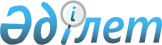 Об объявлении чрезвычайной ситуации природного характера местного масштабаРешение акима Илийского района Алматинской области от 15 апреля 2024 года № 2
      В соответствии статьи 33 Закона Республики Казахстан "О местном государственном управлении и самоуправлении в Республике Казахстан", статьи 48 Закона Республики Казахстан "О гражданской защите", приказом исполняющего обязанности Министра по чрезвычайным ситуациям Республики Казахстан от 10 мая 2023 года № 240 "Об установлении классификации чрезвычайных ситуаций природного и техногенного характера" на основании протокола внеочередного оперативного заседания районной комиссии по предупреждению и ликвидации чрезвычайных ситуаций при акимате Илийского района №4 от 09 апреля 2024 года, аким района РЕШИЛ:
      1. Объявить чрезвычайную ситуацию природного характера местного масштаба на территории Илийского района Алматинской области.. 
      2. Руководителем ликвидации черезвычайной ситуации местного масштаба назначить заместителя акима района А.Курмангалиева. 
      3. Контроль над исполнением настоящего решения оставляю за собой.
      4. Действие настоящего решения акима района распространяется на правоотношения, возникшие с 04 марта 2024 года.
      5. Настоящее решение вводится в действие со дня его первого официального опубликования.
					© 2012. РГП на ПХВ «Институт законодательства и правовой информации Республики Казахстан» Министерства юстиции Республики Казахстан
				
      Аким района 

Б.Карасаев
